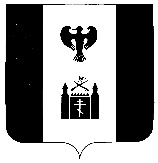 П О С Т А Н О В Л Е Н И ЕАДМИНИСТРАЦИЯМУНИЦИПАЛЬНОГО ОБРАЗОВАНИЯ«ТИГИЛЬСКИЙ МУНИЦИПАЛЬНЫЙ РАЙОН»с. Тигиль« 24 » апреля  2019 года                                                                                     № 115В соответствии с Федеральным законом от 25.12.2008 № 273-ФЗ «О противодействии коррупции», Федеральным законом от 02.03.2007 № 25-ФЗ «О муниципальной службе в Российской Федерации», Федеральным законом от 03.12.2012 № 230-ФЗ «О контроле за соответствием расходов лиц, замещающих государственные должности, и иных лиц их доходам», Указом Президента Российской Федерации от 08.07.2013 № 613 «Вопросы противодействия коррупции», Законом Камчатского края от 16.12.2009 № 380 «О представлении сведений о доходах, об имуществе и обязательствах имущественного характера лицами, замещающими государственные должности Камчатского края, и иными лицами»,   руководствуясь статьями 34, 35, 36 Устава муниципального образования «Тигильский муниципальный район»,АДМИНИСТРАЦИЯ  ПОСТАНОВЛЯЕТ:1. Утвердить порядок размещения сведений о доходах, расходах, об имуществе и обязательствах имущественного характера муниципальных служащих администрации Тигильского муниципального района и членов их семей в информационно-телекоммуникационной сети «Интернет» на официальном сайте администрации Тигильского муниципального района и предоставления указанных сведений средствам массовой информации для опубликования согласно приложению.2. Настоящее постановление вступает в силу после его официального опубликования.Порядокразмещения сведений о доходах, расходах, об имуществе и обязательствах имущественного характера муниципальных служащих администрации Тигильского муниципального района и членов их семей в информационно-телекоммуникационной сети «Интернет» на официальном сайте администрации Тигильского муниципального района и предоставления указанных сведений средствам массовой информации для опубликования1. Настоящим Порядком устанавливаются обязанности руководителя аппарата  администрации Тигильского муниципального района (далее – уполномоченное должностное лицо) по размещению сведений о доходах, расходах, об имуществе и обязательствах имущественного характера лиц, замещающих должности муниципальной службы в администрации Тигильского муниципального района, замещение которых влечет за собой размещение таких сведений (далее – муниципальный служащий), их супруг (супругов) и несовершеннолетних детей (далее – сведения о доходах, расходах, об имуществе и обязательствах имущественного характера), в информационно-телекоммуникационной сети «Интернет» на официальном сайте администрации Тигильского муниципального района (далее – официальный сайт) и предоставлению этих сведений средствам массовой информации для опубликования в связи с их запросами.2. На официальном сайте размещаются и средствам массовой информации в связи с их запросами для опубликования предоставляются следующие сведения о доходах, расходах, об имуществе и обязательствах имущественного характера:2.1. перечень объектов недвижимого имущества, принадлежащих муниципальному служащему, его супруге (супругу) и несовершеннолетним детям на праве собственности или находящихся в их пользовании, с указанием вида, площади и страны расположения каждого из таких объектов;2.2. перечень транспортных средств, принадлежащих на праве собственности муниципальному служащему, его супруге (супругу) и несовершеннолетним детям, с указанием вида и марки;2.3. декларированный годовой доход муниципального служащего, его супруги (супруга) и несовершеннолетних детей;2.4. сведения об источниках получения средств, за счет которых совершены сделки (совершена сделка) по приобретению земельного участка, другого объекта недвижимого имущества, транспортного средства, ценных бумаг (долей участия, паев в уставных (складочных) капиталах организаций), цифровых финансовых активов, цифровой валюты, если общая сумма таких сделок (сумма такой сделки) превышает общий доход служащего  и его супруги (супруга) за три последних года, предшествующих отчетному периоду (изм. от 08.11.2022 № 327).3. В размещаемых на официальном сайте и предоставляемых средствам массовой информации для опубликования сведениях о доходах, расходах, об имуществе и обязательствах имущественного характера запрещается указывать:3.1. иные сведения (кроме указанных в пункте 2 настоящего Порядка) о доходах муниципального служащего, его супруги (супруга) и несовершеннолетних детей, об имуществе, принадлежащем на праве собственности названным лицам, и об их обязательствах имущественного характера;3.2. персональные данные супруги (супруга), детей и иных членов семьи муниципального служащего;3.3. данные, позволяющие определить место жительства, почтовый адрес, телефон и иные индивидуальные средства коммуникации муниципального служащего, его супруги (супруга), детей и иных членов семьи;3.4. данные, позволяющие определить местонахождение объектов недвижимого имущества, принадлежащих муниципальному служащему, его супруге (супругу), детям, иным членам семьи на праве собственности или находящихся в их пользовании;3.5. информацию, отнесенную к государственной тайне или являющуюся конфиденциальной в соответствии с законодательством.4. Размещение на официальном сайте сведений о доходах, расходах, об имуществе и обязательствах имущественного характера, указанных в пункте 2 настоящего Порядка, обеспечивается уполномоченным должностным лицом.5. Сведения о доходах, расходах, об имуществе и обязательствах имущественного характера, указанные в пункте 2 настоящего Порядка, за весь период замещения муниципальным служащим должностей муниципальной службы, замещение которых влечет за собой размещение таких сведений, находятся на официальном сайте и ежегодно обновляются в течение 14 рабочих дней со дня истечения срока, установленного для их подачи.В случае представления муниципальным служащим в установленном порядке уточненных сведений о доходах, расходах, об имуществе и обязательствах имущественного характера, указанные в пункте 2 настоящего Порядка, такие сведения обновляются на официальном сайте в течение 14 рабочих дней со дня представления муниципальным служащим соответствующих уточненных сведений.6. Размещение на официальном сайте сведений о доходах, расходах, об имуществе и обязательствах имущественного характера супруг (супругов) и несовершеннолетних детей муниципальных служащих осуществляется в соответствии с требованиями законодательства Российской Федерации о персональных данных.7. В случае увольнения муниципального служащего с муниципальной службы, а также перевода муниципального служащего на должность муниципальной службы, замещение которой не влечет за собой размещение сведений о доходах, расходах, об имуществе и обязательствах имущественного характера, указанных в пункте 2 настоящего Порядка, соответствующие сведения исключаются уполномоченным органом с официального сайта в течение трех рабочих дней со дня увольнения муниципального служащего, его перевода на соответствующую должность муниципальной службы.8. Сведения о доходах, расходах, об имуществе и обязательствах имущественного характера, указанные в пункте 2 настоящего Порядка, предоставляются средствам массовой информации в связи с их запросами в случае, если запрашиваемые сведения отсутствуют на официальном сайте.9. Уполномоченное должностное лицо:9.1. в течение трех рабочих дней со дня поступления запроса от средства массовой информации сообщает о нем муниципальному служащему, в отношении которого поступил запрос;9.2. в течение семи рабочих дней со дня поступления запроса от средства массовой информации обеспечивает предоставление ему сведений о доходах, расходах, об имуществе и обязательствах имущественного характера, указанных в пункте 2 настоящего Порядка. 10. Уполномоченное должностное лицо несет в соответствии с законодательством Российской Федерации ответственность за несоблюдение настоящего Порядка, а также за разглашение сведений, отнесенных к государственной тайне или являющихся конфиденциальными.  Об утверждении Порядка размещения сведений о доходах, расходах, об имуществе и обязательствах имущественного характера муниципальных служащих администрации Тигильского муниципального района и членов их семей в информационно-телекоммуникационной сети «Интернет» на официальном сайте администрации Тигильского муниципального района и предоставления указанных сведений средствам массовой информации для опубликованияГлава муниципального образования«Тигильский муниципальный район» С.И. БородайПриложение к постановлению Администрациимуниципального образования «Тигильский муниципальный район»от 24.04.2019  № 115